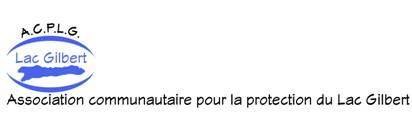 Assemblée générale : P R O C U R A T I O N(À remettre à l’un des membres du C A avant la tenue de l’AG)Si vous ne pouvez vous présenter à l’Assemblée générale, vous pouvez désigner une autre personne qui exercera votre droit de vote en votre nom.Je soussigné(e), _________________________________________________autorise par les présentes et mandate, monsieur ou madame _______________________________________________________________pour exercer mon droit de vote à  l’Assemblée générale de l’ACPLG inc. en date du 9 septembre 2023.Signature_________________________Date____________________________